Заполни таблицу.( смотри учебник на стр. 34)Носитель информацииДостоинства носителя информацииНедостатки носителя информации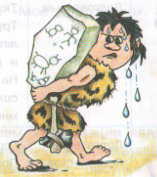 Тяжёлый. Трудно оставлять знаки и рисунки. Не позволяет сохранить много знаков.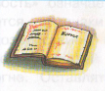 Долговечная. Легко оставлять знаки и рисунки. Можно хранить много данных.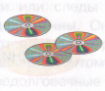 Легко оставлять знаки и рисунки. Можно хранить много данных.